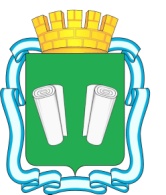 РАСПОРЯЖЕНИЕпредседателя городской Думыгородского округа Кинешмаот  27.06.2017   №  30  Об утверждении Порядка выдачи разрешения представителем нанимателя (работодателем) муниципальному служащему городской Думы городского округа Кинешма на участие в управлении некоммерческими организациями на безвозмездной основе в качестве единоличного исполнительного органа или вхождения  в состав их коллегиальных органов       В соответствии с пунктом 3 части 1 статьи 14 Федерального закона от 02.03.2007 № 25-ФЗ «О муниципальной службе в Российской Федерации»,          1.  Утвердить прилагаемый  Порядок выдачи разрешения представителем нанимателя (работодателем) муниципальному служащему городской Думы городского округа Кинешма  на участие  в управлении некоммерческими организациями на безвозмездной основе  в качестве единоличного исполнительного органа или вхождения  в состав их коллегиальных органов.       2. Начальнику отдела организационно-документационного обеспечения и кадровой работы аппарата городской Думы городского округа Кинешма Власовой В.В. ознакомить муниципальных служащих аппарата городской Думы городского округа Кинешма с настоящим распоряжением.       3. Главному специалисту-специалисту по связям с общественностью и СМИ аппарата городской Думы городского округа Кинешма Минееву А.М. обеспечить опубликование настоящего распоряжения на официальном сайте городской Думы городского округа Кинешма.       Председатель городской Думы      городского округа Кинешма                                               М.А.Батин            Копия верна:            начальник отдела организационно-            документационного обеспечения и кадровой работы             аппарата городской Думы городского округа Кинешма                                                                        В.В. ВласоваОб утверждении Порядка выдачи разрешения представителем нанимателя (работодателем) муниципальному служащему городской Думы городского округа Кинешма на участие в управлении некоммерческими организациями на безвозмездной основе в качестве единоличного исполнительного органа или вхождения  в состав их коллегиальных органов (далее - Порядок)         1.  Настоящий Порядок  определяет  процедуру выдачи  представителем нанимателя (работодателем) разрешения муниципальному служащему аппарата городской Думы городского округа Кинешма (далее – муниципальный служащий)  на участие  в управлении некоммерческими организациями на безвозмездной основе  в качестве единоличного исполнительного органа или вхождения  в состав их коллегиальных органов (далее - разрешение).         2. Муниципальный служащий не вправе заниматься предпринимательской деятельностью лично или через доверенных лиц, участвовать в управлении коммерческой организацией или в управлении некоммерческой организацией (за исключением участия в управлении политической партией; участия в съезде (конференции) или общем собрании иной общественной организации, жилищного, жилищно-строительного, гаражного кооперативов, садоводческого, огороднического, дачного потребительских кооперативов, товарищества собственников недвижимости; участия на безвозмездной основе в управлении указанными некоммерческими организациями (кроме политической партии) в качестве единоличного исполнительного органа или вхождения в состав их коллегиальных органов управления с разрешения представителя нанимателя (работодателя) в порядке, установленном муниципальным правовым актом), кроме случаев, предусмотренных федеральными законами, и случаев, если участие в управлении организацией осуществляется в соответствии с законодательством Российской Федерации от имени органа местного самоуправления.         3. Муниципальный служащий обязан обратиться к представителю  нанимателя (работодателю) с заявлением о разрешении ему участвовать на безвозмездной основе в управлении некоммерческими организациями, указанными в пункте 2 настоящего  Порядка (за исключением политических партий)  (далее – некоммерческая организация) в качестве единоличного исполнительного органа или вхождения в состав их коллегиальных органов управления.        4. Заявление оформляется муниципальным служащим   в письменном виде и передается начальнику отдела организационно-документационного обеспечения и кадровой работы аппарата городской Думы городского округа Кинешма.          5. Начальник отдела организационно-документационного обеспечения и кадровой работы аппарата городской Думы городского округа Кинешма обеспечивает регистрацию заявлений путем внесения записей в журнал регистрации, передачу зарегистрированных заявлений на рассмотрение представителю нанимателя.         6. В случае если муниципальный служащий не имеет возможности передать заявление лично, оно может быть направлено в адрес представителя нанимателя заказным письмом с уведомлением и описью вложения.        7. В случае поступления заказного письма в адрес представителя нанимателя оно подлежит передаче в отдел организационно-документационного обеспечения и кадровой работы аппарата городской Думы городского округа Кинешма для регистрации.        8.  В заявлении указываются следующие сведения:- фамилия, имя, отчество муниципального служащего;- замещаемая должность муниципальной службы с указанием структурного подразделения;- наименование, юридический  и фактический адрес, ИНН, сфера деятельности некоммерческой организации,  в управлении которой планирует участвовать муниципальный служащий;- характер участия муниципального служащего в управлении некоммерческой организацией (единолично или в составе исполнительного органа);- иные сведения, которые муниципальный служащий считает необходимым сообщить;- дата представления заявления;- подпись муниципального служащего и контактный телефон.К заявлению должны быть приложены все имеющиеся документы, подтверждающие некоммерческий характер деятельности организации.       9. Заявление регистрируется начальником отдела организационно-документационного обеспечения и кадровой работы аппарата городской Думы городского округа Кинешма в день поступления.       10. Регистрация заявлений производится в журнале учета заявлений о выдаче муниципальному служащему разрешения  на участие  в управлении коммерческими организациями на безвозмездной основе  в качестве единоличного исполнительного органа или вхождения  в состав их коллегиальных органов, листы которого должны быть пронумерованы, прошнурованы и скреплены подписью председателя городской Думы городского округа Кинешма и печатью.        11. На заявлении ставится отметка о его поступлении, в которой указываются дата поступления и входящий номер.        12. После регистрации заявления в журнале регистрации оно передается на рассмотрение представителю нанимателя не позднее рабочего дня, следующего за днем регистрации.        13. Представитель нанимателя рассматривает поступившее заявление и принимает решение о выдаче муниципальному служащему разрешения на участие  в управлении коммерческой организацией на безвозмездной основе  в качестве единоличного исполнительного органа или вхождения  в состав их коллегиальных органов либо отказе в выдаче  такого разрешения в случае возможности    возникновения у муниципального служащего  личной заинтересованности при его участии  в управлении коммерческой организацией на безвозмездной основе  в качестве единоличного исполнительного органа или вхождения  в состав их коллегиальных органов. которая  может привести  к конфликту интересов.______________________________________(наименование должности и ФИО руководителя ОМСУ – представителя нанимателя) ______________________________________(Ф.И.О., должность муниципального служащего)Заявление о разрешении участвовать на безвозмездной основе в управлении некоммерческой организациейЯ,________________________________________________________________________________________________________________________________________________(ФИО, должность муниципального служащего с указанием структурного подразделения)прошу разрешить   участвовать в управлении некоммерческой организацией __________________________________________________________________________________________________________________________________________________________(наименование, юридический  и фактический адрес, ИНН, сфера деятельности некоммерческой организации)__________________________________________________________________________________________________________________________________________________________(характер участия муниципального служащего в управлении некоммерческой организацией (единолично или в составе исполнительного органа)Дата __________________                               Подпись________________Контактный телефон_______________Заявление зарегистрировано в журнале регистрации_____________________ г.  за №___________________________________________________________                            (ФИО ответственного лица)К заявлению должны быть приложены все имеющиеся документы, подтверждающие некоммерческий характер деятельности организацииЖУРНАЛ
учета заявлений о выдаче муниципальному служащему аппарата городской Думы городского округа Кинешма разрешения  на участие  в управлении некоммерческими организациями на безвозмездной основе  в качестве единоличного исполнительного органа или вхождения  в состав их коллегиальных органовУтвержденраспоряжением председателя городской Думы городского округа Кинешмаот «27» июня 2017г № 30Приложение 1  к Порядку выдачи разрешения представителем нанимателя (работодателем) муниципальному служащему аппарата городской Думы городского округа Кинешма на участие  в управлении некоммерческими организациями на безвозмездной основе  в качестве единоличного исполнительного органа или вхождения  в состав их коллегиальных органовПриложение 2  к Порядку выдачи разрешения представителем нанимателя (работодателем) муниципальному служащему аппарата городской Думы городского округа Кинешмана участие  в управлении некоммерческими организациями на безвозмездной основе  в качестве единоличного исполнительного органа или вхождения  в состав их коллегиальных органов№ п/пНомер, дата заявленияСведения о муниципальном служащем, направившем заявлениеСведения о муниципальном служащем, направившем заявлениеСведения о муниципальном служащем, направившем заявлениеКраткое содержание заявленияФИО лица, принявшего заявление№ п/пНомер, дата заявленияФ.И.О.должностьконтактный номер телефонаКраткое содержание заявленияФИО лица, принявшего заявление